GENERAL HEALTH AND SAFETY RISK ASSESSMENT FORMRisk Assessment GuidanceRisk Scoring SystemThe scoring system is provided as a tool to help structure thinking about assessments and to provide a framework for identifying which are the most serious risks and why.The overall level of risk is then calculated by multiplying the two scores together.Risk Level = Consequence / Severity x Likelihood (C x L)The Initial Risk Rating is the level of risk before control measures have been applied or with current control measures in place. The Residual Risk is the level of risk after further control measures are put in place. SiteKings NortonDepartmentCreative MediaCreative MediaVersion / Ref No.6Activity LocationUnit 7 Crown RoadKings Norton Business CentreB30 3HYActivity DescriptionReturn to Campus COVID-19: Building Risk AssessmentCreative Media Print Team  5 staffDesignated workstations = 8Return to Campus COVID-19: Building Risk AssessmentCreative Media Print Team  5 staffDesignated workstations = 8Return to Campus COVID-19: Building Risk AssessmentCreative Media Print Team  5 staffDesignated workstations = 8Return to Campus COVID-19: Building Risk AssessmentCreative Media Print Team  5 staffDesignated workstations = 8AssessorWill CooperAssessment Date13/08/21Date of Assessment ReviewAcademic / Manager NameAlaric RaeAcademic / Manager Signature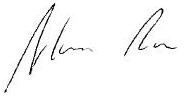 Hazard AssessmentHazard AssessmentHazard AssessmentHazard AssessmentControl AssessmentControl AssessmentControl AssessmentControl AssessmentControl AssessmentControl AssessmentControl AssessmentControl AssessmentControl AssessmentActionsActionsActionsHazard CategoryHazards IdentifiedWho might be harmed?StaffStudentsContractors  OthersHow might people be harmed?Existing Control MeasuresInitial Risk RatingInitial Risk RatingInitial Risk RatingAre these adequate?Yes/NoChanges to/ Additional ControlsResidual Risk RatingResidual Risk RatingResidual Risk RatingOwnerDue DateAction CompleteHazard CategoryHazards IdentifiedWho might be harmed?StaffStudentsContractors  OthersHow might people be harmed?Existing Control MeasuresSLRAre these adequate?Yes/NoChanges to/ Additional ControlsSLROwnerDue DateAction CompleteOrganisationalPsychological well beingStaff, Anxiety and stress caused by concerns around returning to work and studies on CampusRegular communication is in place (individual and group) via ER all staff communications, ER Remote Working Forum, ER Line Manager Network, ER Operations Group, team meetings, one to one meetings to ensure staff are not ill-informed about returning to work safely.Advice is shared with staff members and they have been fully briefed and kept up to date with current advice on staying protected through the University’s lines of communications (i.e. line managers, Internal Comms) and shared with staff via ER all staff communications, team meetings, one to one meetings and the University’s Coronavirus FAQs click here. Risk assessment shared and an electronic copy is available on the Creative Media Microsoft Teams page.New workplace/controls put in place to reduce risk of exposure to COVID 19 are documented in procedures and policies and disseminated to employees through Line Managers and ER all staff communications and team meetings. These include:Social distancing: General guidance for staff and studentsSocial distancing: Buildings adaptations guidanceSocial distancing: Product solutions bookletSocial distancing: Building checklistOn-line induction materials for returning to campus: combination of the guidance and videos. https://intranet.birmingham.ac.uk/staff/coronavirus/essential-resources-and-checklist.aspxReturn to Campus COVID-19: Building Risk Assessment (This completed Risk Assessment)Line managers are aware of how big changes to working arrangements may cause additional work-related stress and affect their employees’ mental health and wellbeing and individuals have been made aware via ER communications (cascaded via ER Remote Working Forum, ER Line Manager Network) and team meetings of guidance available in relation to this: https://www.hse.gov.uk/stress/https://intranet.birmingham.ac.uk/staff/coronavirus/Coronavirus-wellbeing-support.aspxhttp://www.selfhelpguides.ntw.nhs.uk/birmingham/leaflets/selfhelp/Stress.pdfhttps://intranet.birmingham.ac.uk/hr/wellbeing/workhealth/stress-management-guidance.aspxThe External Relations Mental Health First Aider network promotes the support available to staff via the ER communication channels and team meetings.https://intranet.birmingham.ac.uk/staff/coronavirus/Coronavirus-wellbeing-support.aspxhttp://www.selfhelpguides.ntw.nhs.uk/birmingham/leaflets/selfhelp/Stress.pdf326YesWe recognise that anxiety levels will be high for a large number of staff and therefore we have a robust communications schedule in place for External Relations including cascade of information via team reps at the Remote Working Forum.  All line managers are required to discuss the return to campus with their direct reports so that they are aware of and can escalate any concerns/issues.OrganisationalPsychological well beingStaffAnxiety and stress caused by concerns around returning to work on CampusManagers hold regular informal discussions via team meetings and one to one meetings and look at ways to reduce causes of stress. Concerns on workload issues or support needs are escalated to line manager – staff are encouraged to raise concerns at their one-to-one meetings. Line managers receive the latest versions of guidance documents produced by HR in relation to working on campus and working from home to aid discussions about working patterns and are clear about the process for referring team members to Occupational Health.Information on the full range of Coronavirus – Covid-19 support available for staff including those who were previously advised by Occupational Health or a medical professional (including a midwife in respect of pregnancy) not to work on campus and staff who are in the clinically extremely vulnerable group (i.e. those previously advised to shield) is available here. Existing risk assessments including those for new or expectant mothers reviewed and revised to reflect new working arrangements. Reasonable adjustments made, including those needed for PEEPs especially in relation to who will assist with their evacuation in an emergency, to avoid staff that require them including disabled workers being put at a disadvantage. Employees who have concerns about either working on Campus or working from home/remotely have discussed these with their line manager or supervisor and concerns have been formally recorded and where necessary they have been signposted to the EAP for support and / or a referral to occupational health  has been made using a standard Management Referral available via the HR Portal.Employees are made aware of support mechanisms available to them (e.g. counselling, occupational health, HR, etc.) through line managers, internal communications and University webpages: https://intranet.birmingham.ac.uk/staff/coronavirus/faqs-for-staff.aspxhttps://intranet.birmingham.ac.uk/hr/wellbeing/index.aspxhttps://intranet.birmingham.ac.uk/hr/wellbeing/workhealth/index.aspxThis link is for students:https://intranet.birmingham.ac.uk/student/coronavirus/Wellbeing.aspxEmployees invited to return back to work on Campus who have concerns about either continuing to work on Campus or working from home/remotely have discussed these with their line manager or supervisor either using the University’s Covid-19 Return to Campus Discussion Form or an alternative method whereby concerns have been formally recorded and where necessary an occupational health referral has been made using a standard Management Referral available via the HR Portal.https://intranet.birmingham.ac.uk/hr/wellbeing/index.aspxhttps://intranet.birmingham.ac.uk/hr/documents/public/Wellbeing/Covid-19-Return-to-Campus-Discussion-Form.docxEmployees are made aware of support mechanisms available to them (e.g. counselling, occupational health, HR, etc.) through line managers, internal communications and University webpages: https://intranet.birmingham.ac.uk/staff/coronavirus/faqs-for-staff.aspxhttps://intranet.birmingham.ac.uk/hr/wellbeing/index.aspxhttps://intranet.birmingham.ac.uk/hr/wellbeing/workhealth/index.aspx326YesExisting team risk assessments will be reviewed. All DirectorsBy end of May 2021BiologicalVirus transmission in the workplaceStaffExposure to respiratory droplets carrying COVID-19 from an infectious individual transmitted via sneezing, coughing or speaking.Social distancing: Unit 7 Crown Road, Kings Norton Business Centre Building checklist has been completed to identify the control measures to consider reducing the risk of workplace infections.Staff work using the mixed model of site and home based as agreed with line manager, in line with Government and University guidance.Managers/supervisors ensure staff and students with any form of illness do not attend work/campus until the illness has been verified as not being Covid-19. Managers/supervisors keep track of when staff and students can return to work/ Campus after the symptom free period. Regular access to the Lateral Flow Device tests and kits are available to staff and students who are coming onto campus. Staff and students are strongly encouraged to test twice a week and to record their results on the Government’s reporting website site: https://www.gov.uk/report-covid19-resultThe University’s On-line materials for returning to campus  combination of the guidance and videos have been provided and completed for all staff working in University buildings. Schedules for essential services and contractor visits revised to reduce interaction and overlap between people and building managers and occupants informed of when the visits will take place and which services are being maintained e.g., building maintenance is carried out outside of normal working hours where possible.Un-essential trips within buildings and sites discouraged and reduced, e.g. We are limiting deliveries to campus where possible and utilising MSTeams for meetings.339YesColleagues continuing to work at Kings Norton for the duration of the Jan/Feb lockdown and remote working period are aware of the Covid safe guidance for the building and emergency procedures.326Will Cooper11/01/2021EnvironmentalVirus transmission in the workplace due to lack of social distancing StaffExposure to respiratory droplets carrying COVID-19 from an infectious individual transmitted via sneezing, coughing or speaking.Workplaces and routines changed to reduce the number of people staff come into contact with including: Arrival and departure times at work have been staggered to reduce crowding into and out of the workplace, taking account of the impact on those with protected characteristics. Work stations moved or staff relocated to reduce contacts. Provision of additional screens where needed to segregate people.  Desks are arranged with employees facing in opposite directions or working side by side. Display Screen Equipment (DSE) assessments reviewed and revised.Screens or barriers used to separate people from each other especially where people come into close proximity with each other including at points of service, for example at reception desks, tills and counters.Back-to-back or side-to-side working (rather than face-to-face) used whenever possible. Number of people each person has contact with is reduced by using ‘fixed teams or partnering’ (so each person works with only a few others). Welfare areas for serving hot food or drinks have been assessed in accordance with government guidance to reduce the number of people being able to congregate. Smaller kitchens continue to be used at reduced capacities. All users are encouraged to wash or sanitise their hands prior to using equipment (kettle, drinking water fountains, microwaves etc.) and to wash or sanitise their hands after use. Additional signage for the correct method for handwashing displayed. Cleaning materials are available to clean equipment before and after use and signs displayed with information about cleaning and also a contact to replenish the any cleaning materials. Signage also asks users to avoid touching the water cooler/fountain spout with their bottles or hands.  Where available safe outside areas used for break.Welfare facilities (toilets etc.) have signage to remind people to wash their hands prior to and after use and also of any other measures required to ensure safe use of the facilities including building users being reminded to leave the facilities in a respectable condition. To help contain clusters and outbreaks and assist the University with any requests for data by the NHS Test and Trace service a temporary record of shift patterns and teams and attendance in the building is kept for 21 days. NHS Test and Trace QR code is displayed in the building for visitors and staff to scan using the NHS Covid-19 app.Work has been arranged so that staff are able to maintain the government guidelines for workplaces.The latest Guidelines on these measures can be found by clicking the following link Workplace Guidelines. Due to the potential increased risk of transmission from aerosol transmission steps have been taken to avoid people needing to unduly raise their voices to each other e.g. not playing music or broadcasts at a volume that makes normal conversation difficult, using microphones during training sessions. Wherever one way systems assist the flow of people and avoid crowding or congestion they should be maintained, with appropriate signage and other visual aids in place. Visits from people outside of the building are managed via remote connection/working where this is an option. Where this is not an option visitor and contractor arrangements have been revised to ensure: Clear guidance on how to reduce the risk of spreading COVID-19 to people is given to them, for example, by phone, on the website or by email or with on-site signage and visual aids and the particular needs of those with protected characteristics, such as those who are hearing or visually impaired have been considered.Host responsibilities related to COVID-19 have been established and any necessary training for people who act as hosts for visitors has been provided.Entry and exit routes for visitors and contractors have been reviewed to minimise contact with other people.In shared facilities e.g. with other employers COVID-19 related arrangements have been co-ordinated and there is co-operation by all occupiers. This includes landlords and other tenants.Visitors are told they should be prepared to remove face coverings if asked to do so by police officers and staff for identification.Information provided to visitors does not compromise their safety.These measures are monitored by the local supervising staff member- The Print Manager and where necessary concerns fed back to the third-party manager.Information provided and signs displayed informing people to use the stairwells rather than lifts unless they have difficulty using the stairs.Social gathering amongst employees have been discouraged whilst at work including meetings where alternative arrangements have been provided e.g. virtual meetings. Managers perform frequent evaluation against social contact controls by walking the area and checking signage and all compliance measures are in place. Staff are reminded through team meetings on a daily basis of the importance of reducing social contacts both in the workplace and outside of it. Near-miss reporting is encouraged to identify where controls cannot be followed or people are not doing what they should.No working in close proximity to people and in particular a person’s face, mouth and nose, for an extended period of time (the majority of the working day) is permitted unless the work is essential such as in clinical settings, like a hospital, or other close contact roles for example, Occupational Health clinical services where there is an activity specific risk assessment and PPE is provided for individuals undertaking this work. PPE is provided for individuals working in clinical settings, like a hospital, or other close contact roles for example, Occupational Health clinical services and for first aiders. The taking of PPE home is not permitted.Adequate training has been provided on what PPE is required i.e. gloves, masks, aprons, Filtering Face Pieces (P3), goggles, the correct donning/doffing of PPE and face fit testing. Government advice is followed:https://www.gov.uk/government/collections/coronavirus-covid-19-personal-protective-equipment-ppehttps://www.gov.uk/government/publications/covid-19-decontamination-in-non-healthcare-settings/covid-19-decontamination-in-non-healthcare-settingsPHE quick guides for correct donning and doffing of PPE for non-AGPs. as well as for AGPs has been utilised for examples in best practice for putting on and taking off (donning and doffing).Face coverings are not PPE and are not normally required to be worn in the workplace but the University strongly encourages staff, students, contractors and visitors to continue to wear face coverings inside buildings and where people choose to wear them they are supported. Where face coverings may reduce the risk of transmission from one person to another e.g. in congested areas, crowded enclosed spaces and where people may come into contact with people they do not normally meet, signs are displayed requesting individuals to wear a face covering with the expectation that individuals will wear a face covering in these areas. Individuals have been reminded through team meetings of how to use face coverings safely including the following:When wearing a face covering you should:wash your hands thoroughly with soap and water for 20 seconds or use hand sanitiser before putting a face covering on and before and after removing itavoid wearing on your neck or foreheadavoid touching the face covering or your face, as it could contaminate it with germs from your hands change the face covering if it becomes damp or if you’ve touched itcontinue to wash your hands regularlychange or wash your face coverings dailyif the material is washable, wash it in line with manufacturer’s instructions. If it’s not washable, dispose of it carefully in their usual wasteExtra non recycling bins to dispose of single use face coverings and PPE are provided, refer to the guidance on how to dispose of personal or business waste, including face coverings and PPE428YesA fixed team, blended working approach has been adopted to reduce contact with other staff and to limit time spent in the office.Staggered start/finish times built in to team rotas.Designated socially distanced workstations throughout each office area (2m); cleaning responsibilities for staff communicated; deliveries process communicated to all staff ahead of return to officeSocial distancing and hand sanitisation guidance to be followed at all times (reinforced by visual signs, designated workstation approach and regular staff communications); all staff briefed on ventilation requirements (windows opened during working day)Strict maximum occupancy signage in all shared areas (toilets, meeting rooms, kitchen and break out spaces) All staff bring their own food, cutlery and flasks/bottles; kitchen areas will only be available for making hot drinks (ie no food preparation).  No shared supplies of tea, coffee, milk.Additional cleaning regimes will be in place for workstations and frequent touch points (e.g. door handles)Internal doors that are not signed as fire doors (unless held open with a mechanical device) kept open whilst working (last person out shuts the doors) to prevent multiple people using door handles. 326WC/RS to review after lockdown/remote working period31/5/21Biological Suspected case of COVID-19 StaffExposure to respiratory droplets carrying and contact with an object that has been contaminated with COVID-19.Response plan in place in the event a confirmed or suspected case of COVID-19 and communicated and includes:If a person becomes unwell in the workplace with suspected COVID-19, they will be sent home in accordance to the University guidance. Managers will follow the NHS Test and Trace workplace guidance: https://www.gov.uk/guidance/nhs-test-and-trace-workplace-guidanceThe area will be cleaned in accordance with the specific Government guidance Provision and monitoring of adequate supplies of cleaning materials are in place.Team briefed on actions to be taken in the event of someone being suspected of having COVID-19 – This will be undertaken through a team meeting or 1-2-1 meetings.Staff must tell their line manager if they develop symptoms. Absence will be managed in accordance to the University guidance provided.Employees to follow the Government advice: https://www.gov.uk/coronavirusLine managers will maintain regular contact with staff members during this time, in accordance with the University sickness absence guidance and monitor for signs of symptoms in the remaining workforce and keep Senior Managers informed of the situation whilst following the Government’s guidance for contact tracing: contact with co-workers: https://www.gov.uk/guidance/nhs-test-and-trace-workplace-guidanceIf an individual tests positive for COVID-19 this will be managed in accordance with the University’s Test, Trace and Protect Process.If multiple cases of coronavirus appear in a workplace, an outbreak control team from either the local authority or Public Health England will, if necessary, be assigned to help the University manage the outbreak. The University will seek advice from the local authority in the first instance.Individuals will be told to isolate because they:have coronavirus symptoms and are awaiting a test resulthave tested positive for coronavirusare a member of the same household as someone who has symptoms or has tested positive for coronavirushave been in close recent contact with someone who has tested positive and received a notification to self-isolate from NHS test and trace.https://www.gov.uk/government/publications/covid-19-stay-at-home-guidance/stay-at-home-guidance-for-households-with-possible-coronavirus-covid-19-infection428YesA fixed team, blended working approach has been adopted to reduce contact with other staff and to limit time spent in the office.Track and trace process shared with all line managers and ER Local Management Group established.326R Sanghera31/5/21BiologicalSomeone entering the workplace with COVID-19Estates ContractorsExposure to respiratory droplets carrying and contact with an object that has been contaminated with COVID-19.Companies who regularly attend or work in the building requested to provide their health and safety policy/arrangements / or RAMS (risk assessment and method statement) regarding COVID-19. The Estates Maintenance Officer to advise the Print Manger and Production manager when contractors are due in the building and all contractors are asked to report to a Team member on arrival in the building.Anybody visiting site will be informed that they are not to enter if they’re experiencing COVID-19 symptoms or should be self-isolating under the government Guidelines.If a person becomes unwell in a University workplace with suspected COVID-19, they will be sent home in accordance to their company’s guidance. University managers will follow the NHS Test and Trace workplace guidance for any University staff that may have come into contact with them: https://www.gov.uk/guidance/nhs-test-and-trace-workplace-guidance326YesEnvironmentalVirus transmission in the workplaceStaffContact with an object that has been contaminated with COVID-19 and which subsequently transmits this to another person e.g. surfaces, any inanimate objects & touch points including work surfaces, work equipment, door handles, banisters, chair arms and floors.Individuals have been instructed and are regularly reminded via local signage and ER all staff communications and local signage to clean their hands frequently with soap and water for 20 seconds and the importance of proper drying in accordance with the NHS Guidance:https://www.nhs.uk/live-well/healthy-body/best-way-to-wash-your-hands/Soap and water and hand sanitiser are provided in the workplace and adequate supplies are maintained and are placed at the entrance to the building and in other areas such as offices, meeting rooms, kitchen and break out spaces where they will be seen.Individuals have been informed to check their skin for dryness and cracking and to inform their line manager or supervisor if there is a problem. Manager advice would be to seek a medical opinionIndividuals are reminded to catch coughs and sneezes in tissues – Follow: “Catch it, Bin it, Kill it” and to avoid touching face, eyes, nose or mouth with unclean hands. Posters are displayed around the workplace.To help reduce the spread of coronavirus (COVID-19) individuals are reminded via regular UoB and ER all staff communications and local signage of the public health advice:https://www.gov.uk/government/publications/coronavirus-outbreak-faqs-what-you-can-and-cant-do/coronavirus-outbreak-faqs-what-you-can-and-cant-doA review of the cleaning regime for the building/area to ensure controls are in place to keep surfaces clean and free of contamination has been undertaken, cleaning products and disposable cloths have been made available to all occupants and everyone has been briefed via ER all staff communications, team meetings and return to campus briefings on the importance of keeping surfaces and work equipment clean.  Equipment and surfaces that are touched regularly will be frequently cleaned and disinfected. There is limited or restricted use of high-touch items and equipment, for example, printers or whiteboards. Staff are encouraged to minimise the use of printers and to use the hand sanitiser before and after use. Sharing of equipment is restricted where possible (and cleaned / disinfected before and after use. Sterilising chemicals and cloths are provided in the area to clean machines and equipment prior to the commencement of work and upon completion. If machines and equipment are shared, sterilising will be carried out between operations.Estates to be prioritised to complete all maintenance where necessary. Objects and surfaces that are touched regularly are cleaned frequently using anti-bacterial wipes such as door handles and keyboards, and making sure there are adequate disposal arrangements.  Internal doors that are not signed as fire doors (unless held open with a mechanical device) kept open whilst working (last person out shuts the doors) to prevent multiple people using door handles. All ER staff to be issued with hygiene hooks that can be used to operate touch-based devices.Use of hot desks and spaces avoided and, where not possible workstations are cleaned between different occupants including shared equipment. ER has adopted a designated workstation approach and staff are expected to clean their designated workstation at the start and end of the day.There is a clear desk policy in place to reduce the number of personal items on desks and work benches to be practiced when the space is in use or not in use.There are cleaning procedures for goods and merchandise entering the site. Greater handwashing and handwashing facilities have been introduced for workers handling goods and merchandise and hand sanitiser provided where this is not practical. Non-business deliveries stopped, for example, personal deliveries to workers.Areas where people directly pass things to each other, for example office supplies, have been identified and ways to remove direct contact, such as using drop-off points or transfer zones have been introduced.Everyone is encouraged via team meetings to keep personal items clean including washing spectacles with soap and water, clean phones, keyboards and shared machinery handles etc. before after and during work. This has been completed via local communications and reinforcement from managersCurrently, the use of coat-stands has been avoided; coats should be left on the back of the designated workstation chair; bags can be locked in the designated workstation pedestal.  Longer term options for lockers will be explored.More storage for workers provided for clothes and bags e.g. lockers. staff encouraged via team meetings to use them.Lab clothing and equipment such as goggles washed on-site rather than by individual staff members at home. – through washing facilities available in the building.-+Monitoring and supervision arrangements have been put in place to ensure people are following controls e.g. implementing the new cleaning regime, following hygiene procedures etc. Following the current lockdown period, ER Managers will be required to undertake a monthly review of the controls in their area (observation and team feedback) and feed this back to their team Director and ER H & S Committee representative. COVID-19 cleaning products used have a current valid chemical risk assessment in place and are used in accordance with all prescribed risk controls and monitoring requirements. They are stored so that they are readily available to all users and are labelled according to the Globally Harmonised System of Classification and Labelling (GHS). (See location specific chemical risk assessments for cleaning products used within the area). All university staff are encouraged to avoid direct personal contact with others i.e. shaking hands etc.428YesDesignated socially distanced workstations (2m); cleaning responsibilities for staff communicated; deliveries process communicated to all staff ahead of return to officeStrict maximum occupancy signage in all shared areas (toilets, meeting rooms, kitchen and break out spaces) All staff will be asked to bring their own food, cutlery and flasks/bottles; kitchen areas will only be available for making hot drinks (i.e. no food preparation).  No shared supplies of tea, coffee, milk.Internal doors that are not signed as fire doors (unless held open with a mechanical device) kept open whilst working (last person out shuts the doors) to prevent multiple people using door handles. 326RS to ensure that mandatory training completed by 1/4/2112/02/2021Organisational Exposure to Existing HazardsStaffIncreased risk of harm due to controls included in existing risk assessments & safety arrangements affected by COVID-19 measuresAll relevant pre-existing (non COVID) risk assessments including lone working assessments and procedures have been reviewed to consider the impacts of social distancing and other COVID counter measures.PPE related risk assessments have been reviewed to ensure that PPE is provided on an individual basis. Usage is monitored to ensure suitable level of stock of certain PPE such as face masks etc. during this time due to global shortages. Individuals maintain their own equipment in a sterile condition. Storage has been reviewed to provide individual storage arrangements. The taking of PPE home is not permitted.Emergency Procedures reviewed and revised including:Communication: people have been made aware as part of their return to campus briefing that in an emergency, for example, an accident or chemical spill or fire, people do not have to stay 2m apart if it would be unsafe.Fire procedures:  number and details of nominated fire warden(s) in place, fire muster point confirmed. Required modifications to fire alarm practices and evacuation drills to cater for COVID-19 measures have been addressed; ensuring that the activity is still compliant with relevant building and fire codes. First Aid: First aid needs assessment reviewed to take into account the impact of any Local or National Government requirements and any new Guidelines issued by the University or HSE, and first aid information including the location of first aid kits and first aider contact information up to date.  Hygiene:  Washing facilities with soap/gel available. People involved in the provision of assistance to others have been informed to pay particular attention to sanitation measures immediately afterwards including washing hands.Safety critical roles will remain in place to aid safe operation. In the event of safety critical roles not being available then a dynamic risk assessment shall be performed by Rupee Sanghera to ensure measures are introduced to mitigate risk (for example, another area within the building or campus could have a critical role such as first aider that could cover as a temporary solution). Security implications of changes made to operations and practices in response to COVID-19 Local or National Government requirements, have been considered.Business continuity and disaster recovery plans updated based on COVID-19 implications including Contingency plan in place for possible switch back to national or local lockdown.Life-saving rules, will continue to be governed, enforced and communicated during COVID-19 especially during any Local or National Government lockdowns in particular “speaking up” if they witness any unsafe behaviours, conditions or symptoms related to COVID-19.326 YesPEEP requirements defined including who will assist with their evacuation in an emergency Up to date rotas of who is on shift that day issued to the fire wardens to ensure an accurate register is obtained on the day.EnvironmentalInbound & Outbound Goods including PostStaffExposure to contact with an object that has been contaminated with COVID-19.Logistics for the deliveries to the unit so that social distancing can be maintained at all times has been considered and include: Pick-up and drop-off collection points, procedures, signage and markings revised.Unnecessary contact at delivery bay has been minimised e.g. non-contact deliveries where the nature of the product allows for use of electronic pre-booking.Methods to reduce frequency of deliveries in place - ordering larger quantities less often.Where possible and safe, single workers load or unload vehicles or if not possible the same pairs of people, with additional mitigating measures including the wearing of face coverings, are used for loads where more than one is needed.Drivers encouraged to stay in their vehicles where this does not compromise their safety and existing safe working practice, such as preventing drive-ways.Electronic paperwork is used where possible, and procedures reviewed to enable safe exchange of paper copies where needed, for example, required transport documents.Delivery and receipt confirmation made contactless and physical contact when handing goods over to the customer has been avoided.Where possible all deliveries are stripped of all packaging (which is disposed of). Strict hand washing procedure in place after handling all deliveries. Where possible deliveries to remain isolated and untouched for a minimum of 48 hours.326YesEnvironmentalVirus transmission outside of the workplaceStaffExposure to respiratory droplets carrying and contact with an object that has been contaminated with COVID-19.On the outside / approach to the building there is signage to warn all prior to entering this building social distancing is in place.There is signage advising staff to wash their hands regularly and not to touch their face.Building access control is used during busy spells in the building and for any Local or National Lockdown periodsControlled access and egress is monitored to ensure it is followed. Staff scheduled on a rota basis including start/finish times. All visitors are managed; any ad hoc visitors won’t be permitted access. Monitoring carried out by designated Return to Campus Champions.Hand sanitiser used prior and after opening front door. 326YesOrganisationalTravelling to workStaffExposure to respiratory droplets carrying COVID-19.Workers encouraged to avoid public transport where applicable and use alternatives e.g. cycling, walking to work etc. Where staff are  unable to avoid public transport they do so in accordance with Government and University Guidance: https://www.gov.uk/guidance/coronavirus-covid-19-safer-travel-guidance-for-passengershttps://intranet.birmingham.ac.uk/staff/coronavirus/faqs-for-staff.aspx326YesThere will be flexibility around start/finish times (in line with core working hours) recognising that staff who use public transport will need to assess peak travel times on their office based days.OrganisationalDriving at workStaffExposure to respiratory droplets carrying and contact with an object that has been contaminated with COVID-19.Non-essential travel is not permitted during the National Lockdown period and is minimised at all other times – remote options considered first. Staff roles that are required to car share have been considered and whether this could continue. Alternative solutions to two-person delivery have been put in place including delayed delivery of large items or using an alternative method, for example, mechanical / material handling equipment. Car share for business purposes (e.g. school visits/offsite business travel) will be not be permitted and regularly reviewed.Where these are not possible the number of people travelling together in any one vehicle is minimised, using fixed travel partners, vehicles are well ventilated to increase the flow of air via open windows and occupants sit side by side or behind other people and sitting face-to-face is avoided. Seating arrangements to maximise distance between people in the vehicle has been considered and all of the occupants, unless exempt, wear face coverings inside the vehicles at all times.Job and location rotation has been reduced. Journeys have been scheduled and delivery/collection times to reduce contact with others.Shared vehicles are frequently cleaned by the designated drivers, Will Cooper, Toby Middleton, Steve Luty and Nathan Shwalbe including between shifts or on handover.  This includes cleaning of objects and surfaces that are touched regularly, such as door handles and vehicle keys, and adequate disposal arrangements are in place.Sufficient quantities of hand sanitiser /wipes are retained within vehicles to enable workers to clean hands after each delivery / drop-off.Staff are encouraged to wash hands before boarding vehicles.326YesMechanicalMachinery & EquipmentStaffExposure to respiratory droplets carrying and contact with an object that has been contaminated with COVID-19.Equipment and surfaces that are touched regularly will be frequently cleaned and disinfected. Cleaning wipes and staff briefing emails have been provided informing staff of thisSterilising chemicals and cloths are provided in the area to clean machines and equipment prior to the commencement of work and upon completion. If machines and equipment are shared, sterilising will be carried out between operationsAll staff briefed about cleaning responsibilities for designated workstations (ie all surfaces and equipment wiped down at the start and end of each day) via all-staff town hall meetings, local team meetings, 1-1 meetings, and email communications including ER FAQs 326YesEnvironmentalVentilationStaffExposure to respiratory droplets carrying COVID-19.Ventilation systems are maintained in line with planned and preventative maintenance schedules, including filter changes.An assessment of the ventilation in the building, and where necessary individual areas/rooms, has been undertaken which included checks such as:Is the space naturally or mechanically ventilatedAll areas within the building which are usually occupied and have poor ventilation have been identified and the use of the area re-assessed (see below). An assessment of Fresh air (ventilation) has been undertaken for the workplace and where necessary individual workspaces. This included how fresh air is provided (natural, mechanical or combination of both), how many people occupy/use the area, how much time people spend in the areas, how large the area is, what activities take place in the areas, the equipment and machinery in the workspaces, the use of fans and Local Exhaust Ventilation. Recirculation of unfiltered air within the workplace has been avoided or reduced as far as possible. While this will continue to be minimised some area will need to have some recirculation, to improve thermal comfort. Natural ventilation can be improved by fully or partially opening windows, air vents and doors, not signed as fire doors. This should be balanced against the need to maintain comfortable temperatures for all users of the space. The University will be centrally monitoring carbon dioxide (CO2) as a proxy for air quality and ventilation in large teaching spaces.  Information can be provided on these spaces.  Additional control can be provided via the use of portable CO2 sensors where there are any concerns raised about the adequacy of ventilation in a given space.Rooms can be purged (aired) when not in use by leaving the windows and doors fully open. However, it is important to plan and close windows to minimise the risk of rodent and pigeon issues.Mechanical ventilation has typically been set at maximum fresh air settings and operate at extended periods. Staff have been informed, via this risk assessment of the following steps which they can take to make sure their workplace is adequately ventilated whilst maintaining a comfortable temperature:opening windows and doors partially can still provide acceptable ventilation while keeping the workplace comfortable. Opening higher-level windows will probably create fewer draughts.if the area is cold relax dress codes so people can wear extra layers and warmer clothinguse natural ventilation alongside heating systems to maintain a reasonable temperature in the workplace.Ventilation Instruction signs displayed throughout the building instructing individuals to “Please ensure you open all windows on arrival and close on departure.”Most mechanical ventilation systems are monitored by building management systems that will raise a fault alarm; but please ensure that any potential fault with mechanical or natural ventilation is raised with the Building Management and or the Estates Helpdesk. General considerations reflected on during reopening of the buildings in relation to the ventilation and fresh air to occupied spaces. Core strategy based on CIBSE Covid-19 Ventilation Guidance, HSE guidance, Government and other relevant industry guidance. The guidance is constantly under review by the University’s Estates, as SARS-CoV2 transmission routes become more clearly defined, and any updated recommendations assessed and implemented where relevant to University systems. Links used above:339NoAdhere to building risk assessmentTouch points to be cleaned before and after use.326Consequence / Severity score (severity levels) and examples of descriptors Consequence / Severity score (severity levels) and examples of descriptors Consequence / Severity score (severity levels) and examples of descriptors Consequence / Severity score (severity levels) and examples of descriptors Consequence / Severity score (severity levels) and examples of descriptors 1 2 3 4 5 Domains Negligible Minor Moderate Major Catastrophic Impact on the safety of staff, students or public (physical / psychological harm) Minimal injury not requiring first aid or requiring no/minimal intervention or treatment. No time off workMinor injury or illness, first aid treatment needed or requiring minor intervention.Requiring time off work for <3 days Moderate injury  requiring professional intervention Requiring time off work for 4-14 days RIDDOR / MHRA / agency reportable incident Major injury leading to long-term incapacity/ disability (loss of limb)Requiring time off work for >14 days Incident leading  to death Multiple permanent injuries or irreversible health effectsLikelihood score 1 2 3 4 5 FrequencyRare Unlikely Possible Likely Almost certain Broad descriptor This will probably never happen/occur Do not expect it to happen/occur but it is possible it may do soMight happen or occur occasionallyWill probably happen/occur but it is not a persisting issueWill undoubtedly happen/occur, possibly frequentlyTime-framed descriptorNot expected to occurfor yearsExpected to occurat least annuallyExpected to occur atleast monthlyExpected to occur at least weeklyExpected to occur at least dailyProbability Will it happen or not?<0.1 per cent0.1–1 per cent1.1–10 per cent11–50 per cent>50 per centLikelihood Likelihood Likelihood Likelihood Likelihood Likelihood score 1 2 3 4 5 Rare Unlikely Possible Likely Almost certain 5 Catastrophic 5 10 15 20 25 4 Major 4 8 12 16 20 3 Moderate 3 6 9 12 15 2 Minor 2 4 6 8 10 1 Negligible 1 2 3 4 5 